Used forIt is used for shirts dresses and linings.Properties Is soft to touch and drapes well. It creases easy and is not durable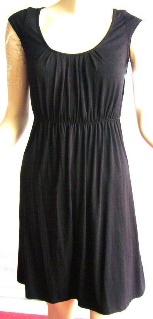 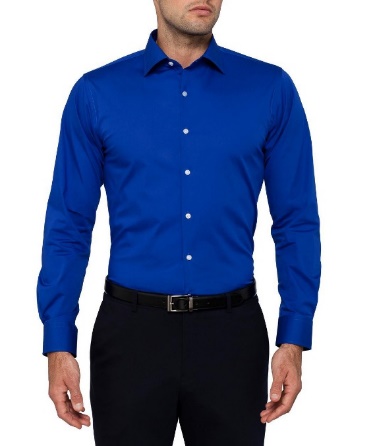 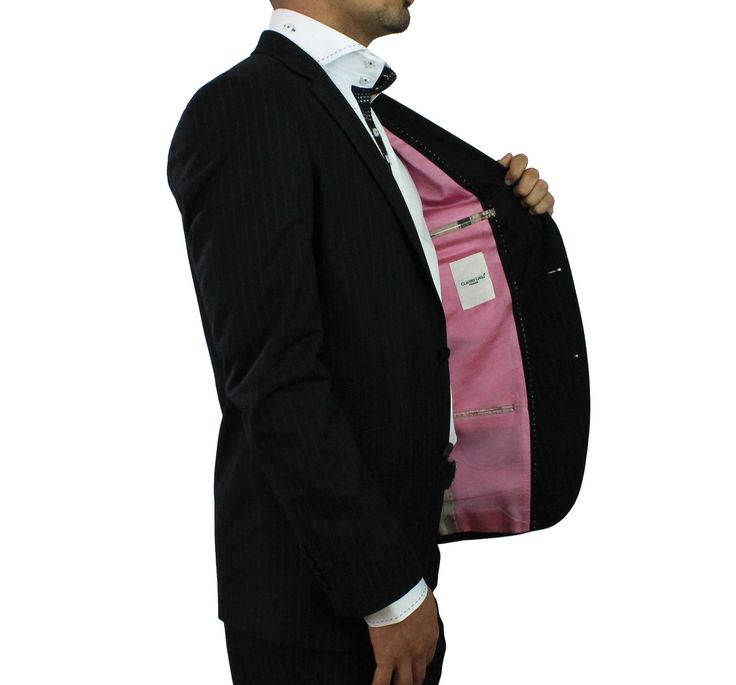 Rubber (re-generated)Used forRubber gloves, car tires, soles of a shoeProperties Water repellent Stretchy and malleableElectrical insulator. Strong 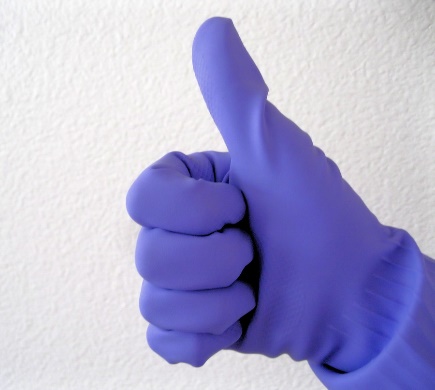 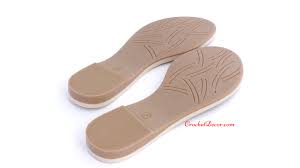 Nylon (Synthetic)Used forActive sportswear, carpets, swimwear, seatbelts. Properties Water resistantResistant to abrasion & chemicalsCreases drop Polyester (synthetic)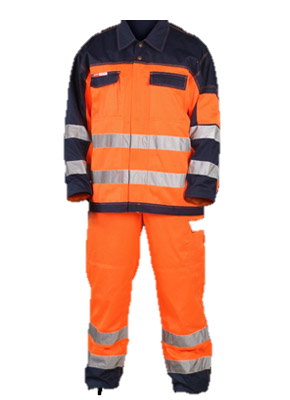 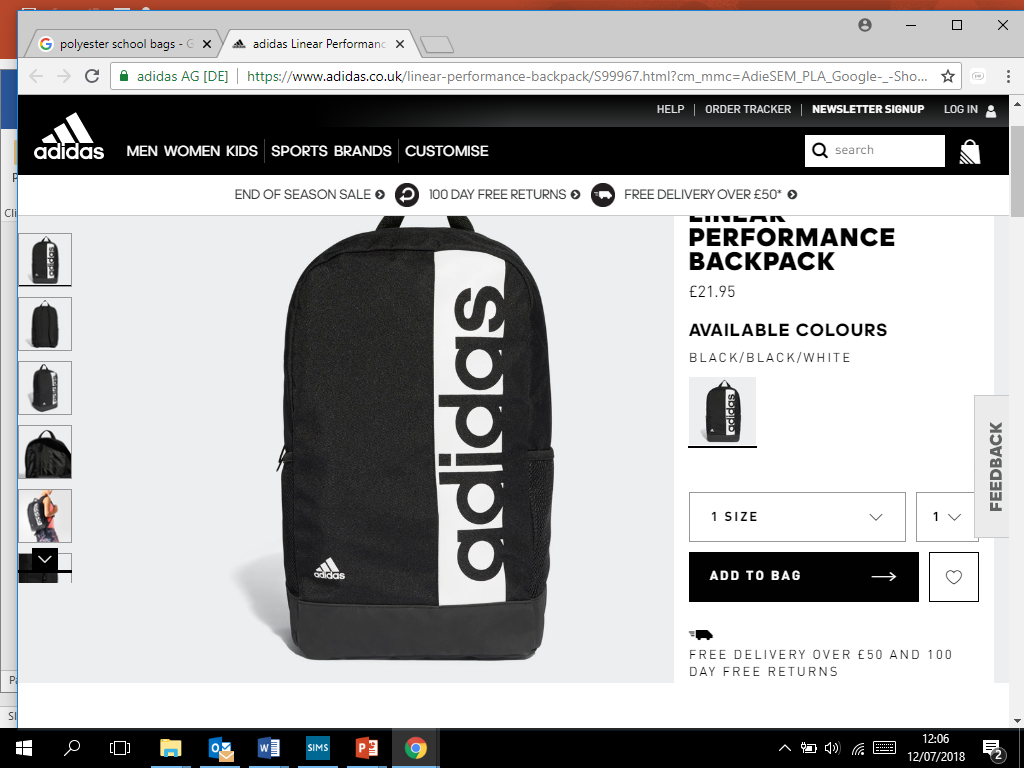  Used forWide range of uses- often blended with cotton for shirts, suits and bedsheets. On its own, anything from working clothes to carpets. Properties Crease resistantNon- absorbent- dries quicklyVery durableEasy to care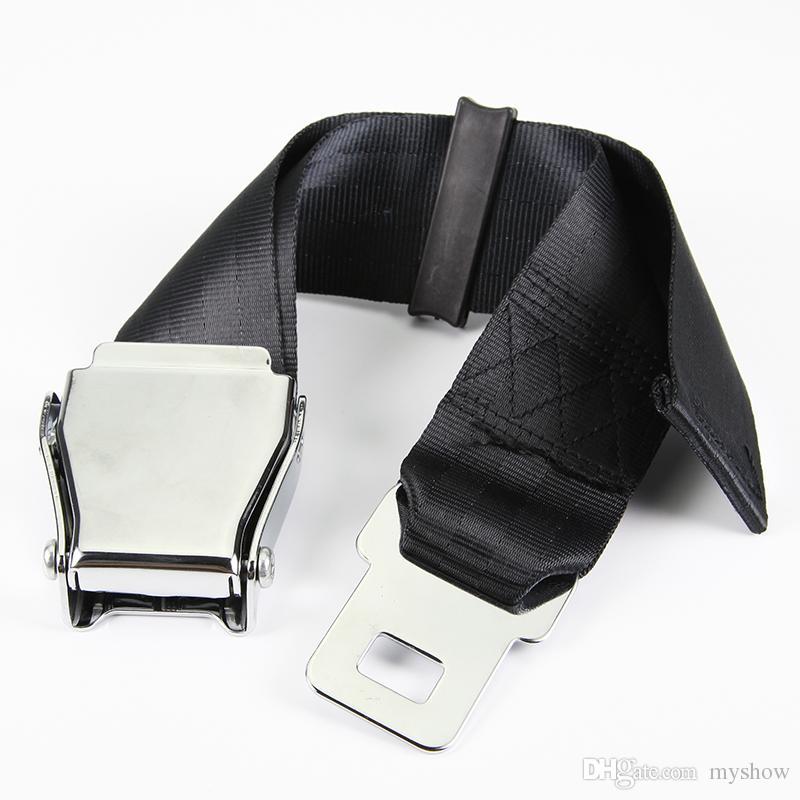 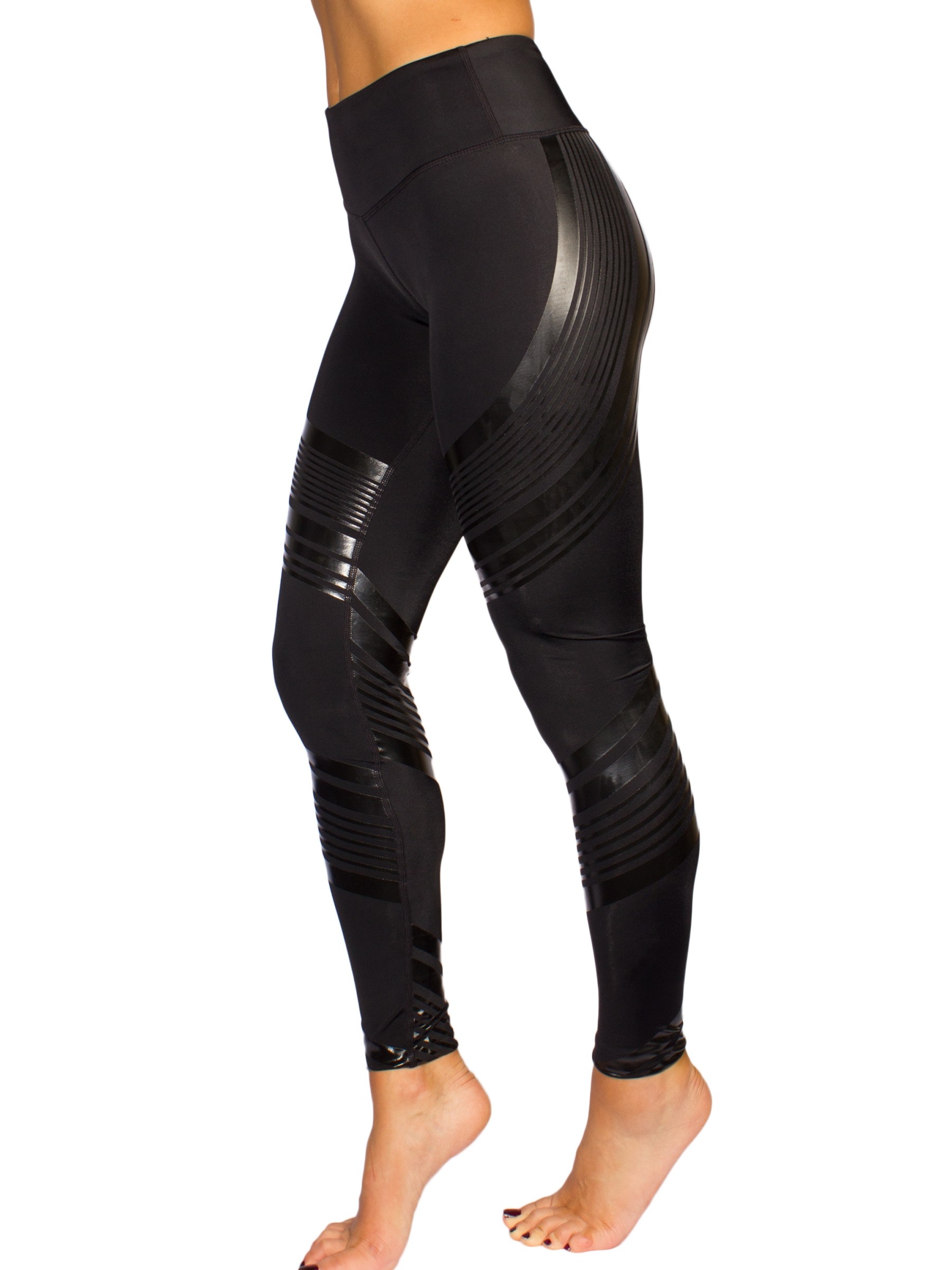 Cotton  (natural/plant)Used forJeans, towels, summer clothing.Properties AbsorbentCool to wearCreases badlyComfortable 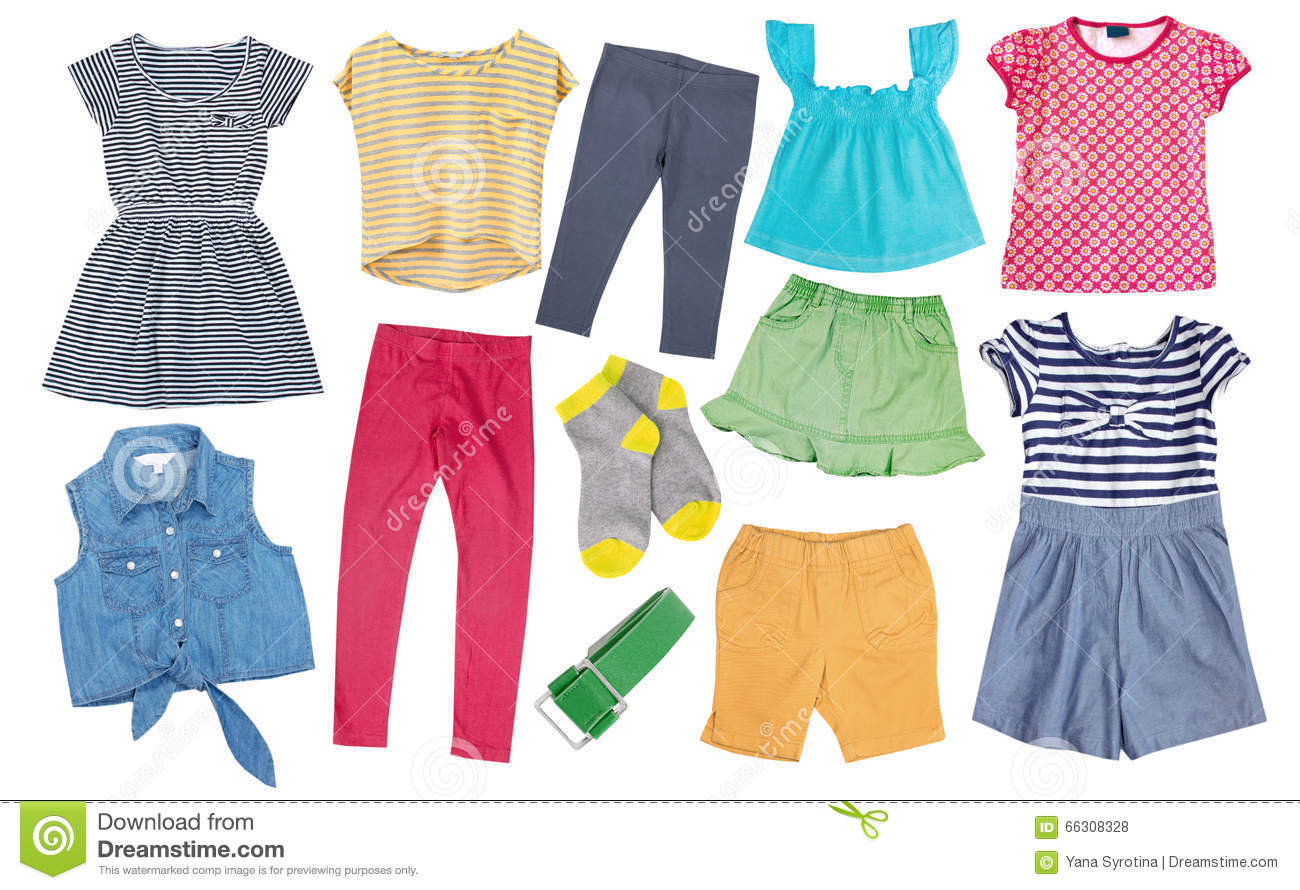 Linen (natural/plant)Used forUsed for summer clothing, tea towels and tableclothsProperties cool to wearVery absorbent/dries quickly Good drapeDurableCreases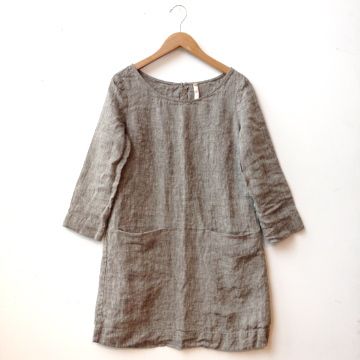 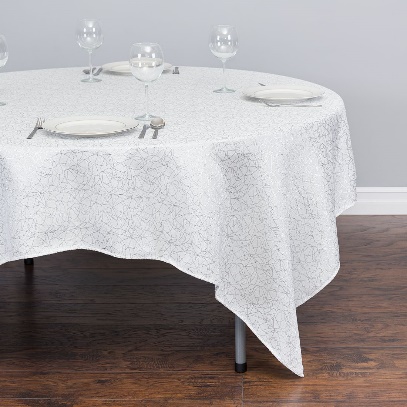 Wool (natural/animal)Used forjumpers, suits and blanketsProperties Warm to wearAbsorbentSoft or coarse to handleCreases drop out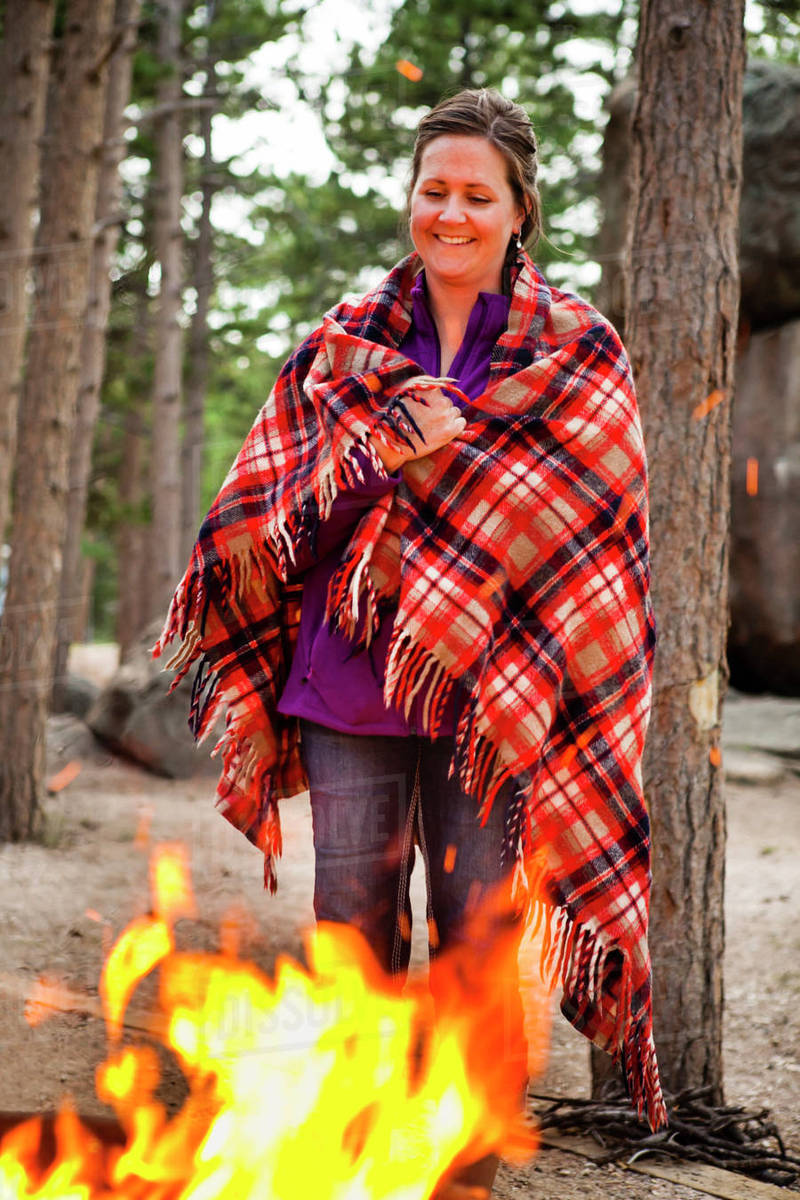 Silk (natural/animal)Used forEvening wear, ties, Properties Soft to handleGood lustre and drapeDurableCreases drop outDry clean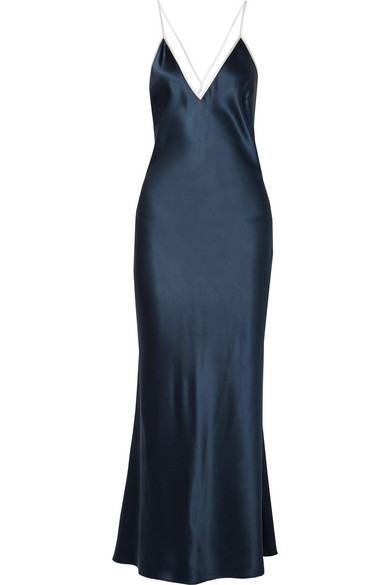 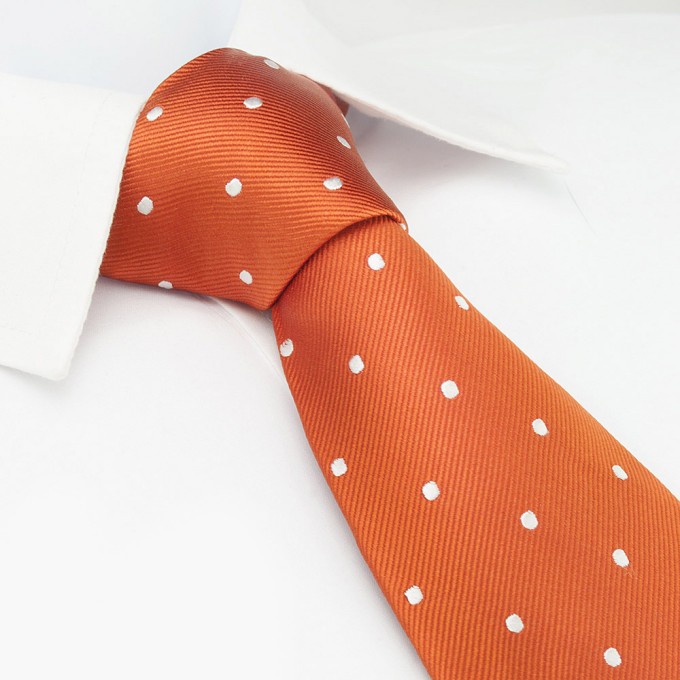 